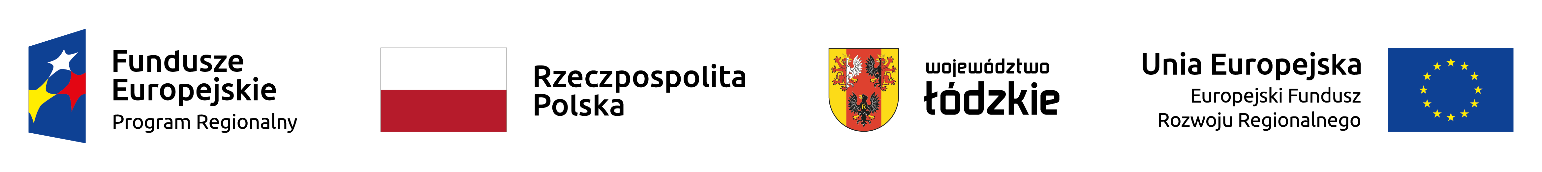 														Załącznik do uchwały nr 659/23														Zarządu Województwa Łódzkiego 														z dnia 28 lipca 2023 r.Informacja o projekcie wybranym do dofinansowania ze środków Europejskiego Funduszu Rozwoju Regionalnego znajdującym się w Wykazie projektów zidentyfikowanych w ramach trybu pozakonkursowego, stanowiącym załącznik nr 4 do Szczegółowego opisu osi priorytetowych Regionalnego Programu Operacyjnego Województwa Łódzkiego na lata 2014-2020Informacja o projekcie wybranym do dofinansowania ze środków Europejskiego Funduszu Rozwoju Regionalnego znajdującym się w Wykazie projektów zidentyfikowanych w ramach trybu pozakonkursowego, stanowiącym załącznik nr 4 do Szczegółowego opisu osi priorytetowych Regionalnego Programu Operacyjnego Województwa Łódzkiego na lata 2014-2020Informacja o projekcie wybranym do dofinansowania ze środków Europejskiego Funduszu Rozwoju Regionalnego znajdującym się w Wykazie projektów zidentyfikowanych w ramach trybu pozakonkursowego, stanowiącym załącznik nr 4 do Szczegółowego opisu osi priorytetowych Regionalnego Programu Operacyjnego Województwa Łódzkiego na lata 2014-2020Informacja o projekcie wybranym do dofinansowania ze środków Europejskiego Funduszu Rozwoju Regionalnego znajdującym się w Wykazie projektów zidentyfikowanych w ramach trybu pozakonkursowego, stanowiącym załącznik nr 4 do Szczegółowego opisu osi priorytetowych Regionalnego Programu Operacyjnego Województwa Łódzkiego na lata 2014-2020Informacja o projekcie wybranym do dofinansowania ze środków Europejskiego Funduszu Rozwoju Regionalnego znajdującym się w Wykazie projektów zidentyfikowanych w ramach trybu pozakonkursowego, stanowiącym załącznik nr 4 do Szczegółowego opisu osi priorytetowych Regionalnego Programu Operacyjnego Województwa Łódzkiego na lata 2014-2020Informacja o projekcie wybranym do dofinansowania ze środków Europejskiego Funduszu Rozwoju Regionalnego znajdującym się w Wykazie projektów zidentyfikowanych w ramach trybu pozakonkursowego, stanowiącym załącznik nr 4 do Szczegółowego opisu osi priorytetowych Regionalnego Programu Operacyjnego Województwa Łódzkiego na lata 2014-2020Informacja o projekcie wybranym do dofinansowania ze środków Europejskiego Funduszu Rozwoju Regionalnego znajdującym się w Wykazie projektów zidentyfikowanych w ramach trybu pozakonkursowego, stanowiącym załącznik nr 4 do Szczegółowego opisu osi priorytetowych Regionalnego Programu Operacyjnego Województwa Łódzkiego na lata 2014-2020Informacja o projekcie wybranym do dofinansowania ze środków Europejskiego Funduszu Rozwoju Regionalnego znajdującym się w Wykazie projektów zidentyfikowanych w ramach trybu pozakonkursowego, stanowiącym załącznik nr 4 do Szczegółowego opisu osi priorytetowych Regionalnego Programu Operacyjnego Województwa Łódzkiego na lata 2014-2020Lp.Numer wniosku o dofinansowanieNazwa WnioskodawcyTytuł projektuCałkowita wartość projektu (PLN)Dofinansowanie (PLN)Wnioskowane dofinansowanie z EFRR (PLN)Procent przyznanych punktów1.WND-RPLD.06.03.01-10-0001/18Gmina Miasto ZgierzSzlakiem architektury włókienniczej – Rewitalizacja Miasta Zgierza w celu rozwoju produktu turystycznego oraz rewitalizacji zdegradowanych terenów na obszarze ŁOM53 416 960,2431 341 539,3031 341 539,3078,82%